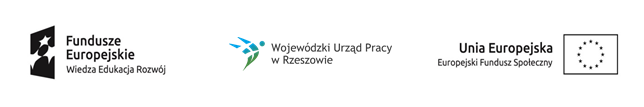 Projekt „Młodzi zawodowi 2”nr projektu: WND-POWR.01.02.01-18-0158/19 realizowany w ramach PO WER, Działanie 1.2 Wsparcie osób młodych na regionalnym rynku pracy - projekty konkursowePośrednictwo pracy - sierpień 2020Pośrednictwo pracy - sierpień 2020Pośrednictwo pracy - sierpień 2020Pośrednictwo pracy - sierpień 2020Pośrednictwo pracy - sierpień 2020Pośrednictwo pracy - sierpień 2020Pośrednictwo pracy - sierpień 2020Pośrednictwo pracy - sierpień 2020Data3.8.20204.8.20205.8.20206.8.20207.8.202010.8.202011.8.2020Godz.8-168-178-168-168-168-168-13L. godz.8988885MiejsceKolbuszowa, ul. 11 Listopada 11Kolbuszowa, ul. 11 Listopada 11Kolbuszowa, ul. 11 Listopada 11Kolbuszowa, ul. 11 Listopada 11Kolbuszowa, ul. 11 Listopada 11Kolbuszowa, ul. 11 Listopada 11Kolbuszowa, ul. 11 Listopada 11Pośrednictwo pracy - sierpień 2020Pośrednictwo pracy - sierpień 2020Pośrednictwo pracy - sierpień 2020Pośrednictwo pracy - sierpień 2020Pośrednictwo pracy - sierpień 2020Pośrednictwo pracy - sierpień 2020Pośrednictwo pracy - sierpień 2020Data12.8.202013.8.202014.8.202017.8.202018.8.202019.8.2020Godz.8-168-168-168-168-168-14L. godz.888886MiejsceKolbuszowa, ul. 11 Listopada 11Kolbuszowa, ul. 11 Listopada 11Kolbuszowa, ul. 11 Listopada 11Kolbuszowa, ul. 11 Listopada 11Kolbuszowa, ul. 11 Listopada 11Kolbuszowa, ul. 11 Listopada 11